Бюллетень издается со 2 февраля 2008 годаМуниципальное средство массовой информации органов местного самоуправления городского поселения Агириш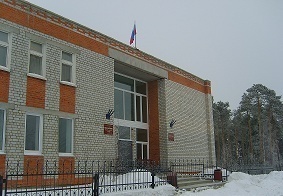 В этом выпуске:О проекте  «Чудотворы»Приложение Современные дети не мыслят себя без компьютера, проводя много часов в социальных сетях и Интернете. Однако мало кто из них владеет компьютерной техникой и современными технологиями так, чтобы это действительно могло стать полезным для жизни, творчества и возможно для выбора дальнейшей профессии. В 2021году в МБУ КСК «Современник» г.п.Агириш был основан кружок детского творчества и анимации «Чудотворы», в котором дети учатся новому виду творчества  для городского поселения Агириш -  основам анимации. Участники кружка примерят на себя роль, режиссера, сценариста, художника-мультипликатора, осваивают  современные компьютерные технологии,  программы обработки изображений, аудио и видео-информации. Стоит отметить, что сюжеты и даже сценарии дети почти полностью придумывают сами. Руководитель лишь направляет, помогает реализовать задуманное. Так что в кружке царит поистине волшебная атмосфера творчества и дружелюбия.Сейчас участники кружка, дети от 7 до 12 лет, для создания мультфильмов используют самые примитивные приспособления (стол, штатив  и смартфон). Монтаж производится на старом компьютере, который не поддерживает многие современные программы.Руководитель кружка Фирсова Инна Евгеньевна с целью улучшения материально-технического оснащения кружка, предложила принять участие в Региональном конкурсе инициативных проектов в 2023 году. Проект «Студия анимации «Чудотворы» предусматривает приобретение технических средств и направлен на развитие детского творчества в городском поселении Агириш.Расширение технических возможностей позволит большему количеству детей посещать студию анимации и сформировать у детей полезные навыки, увлечь их  полезной деятельностью, даст возможность реализовать творческие способности детей современными методами, сочетающие в себе новейшие компьютерные технологии и традиционных форм декоративно-прикладного и художественного творчества. Для самых увлеченных в будущем эти занятия станут первыми шагами по дороге к освоению профессии создателя компьютерных игр или сотрудника крупных анимационных компаний, производящих всемирно известные фильмы.Мультфильм - один из первых друзей ребёнка в области искусства. Просмотр мультфильмов «завораживает» и захватывает всё внимание детей. В то же время он выражает ценности того общества и времени, в котором создаётся. Детская мультипликация – это особый вид искусства, самостоятельный и самоценный. Это возможность для ребенка высказаться и быть услышанным. Мультипликация очень близка миру детства, потому что в ней всегда есть игра, полет фантазии и нет ничего невозможного. Студия мультипликации ....Дети в небольшой группе под руководством педагога придумывают сюжет мультфильма, рисуют, лепят, мастерят героев, создают декорации, снимают и озвучивают мультфильм. Именно этим занимаются юные агришцы в кружке детского творчества и анимации «Чудотворы», открытого в 2021 году в МБУ КСК «Современник» г.п.Агириш.Анимационные фильмы, созданные детьми, привлекают своей оригинальностью и «непохожестью» на взрослые профессиональные мультфильмы. Поэтому очень важно создать условия для раскрепощения детской фантазии и воплощения самых необычных замыслов.Участие в Региональном конкурсе инициативных проектов в 2023 году с проектом «Студия анимации «Чудотворы»  предусматривает приобретение технических средств и направлен на развитие детского творчества в городском поселении Агириш.Расширение технических возможностей позволит большему количеству детей посещать студию анимации и сформировать у детей полезные навыки, увлечь их  полезной деятельностью, даст возможность реализовать творческие способности детей современными методами, сочетающие в себе новейшие компьютерные технологии и традиционных форм декоративно-прикладного и художественного творчества. 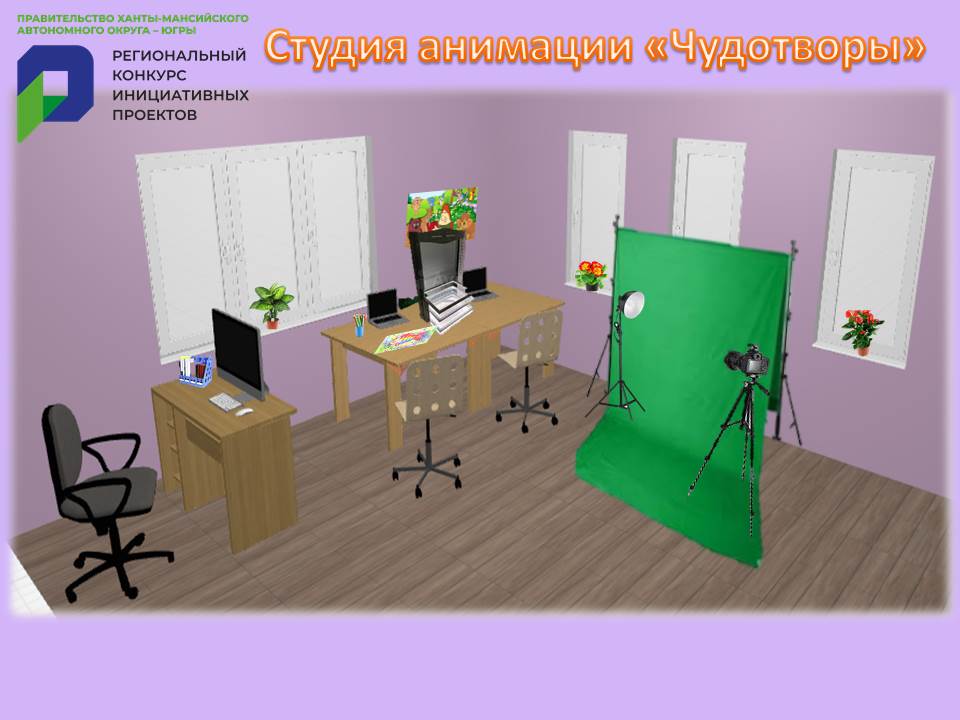 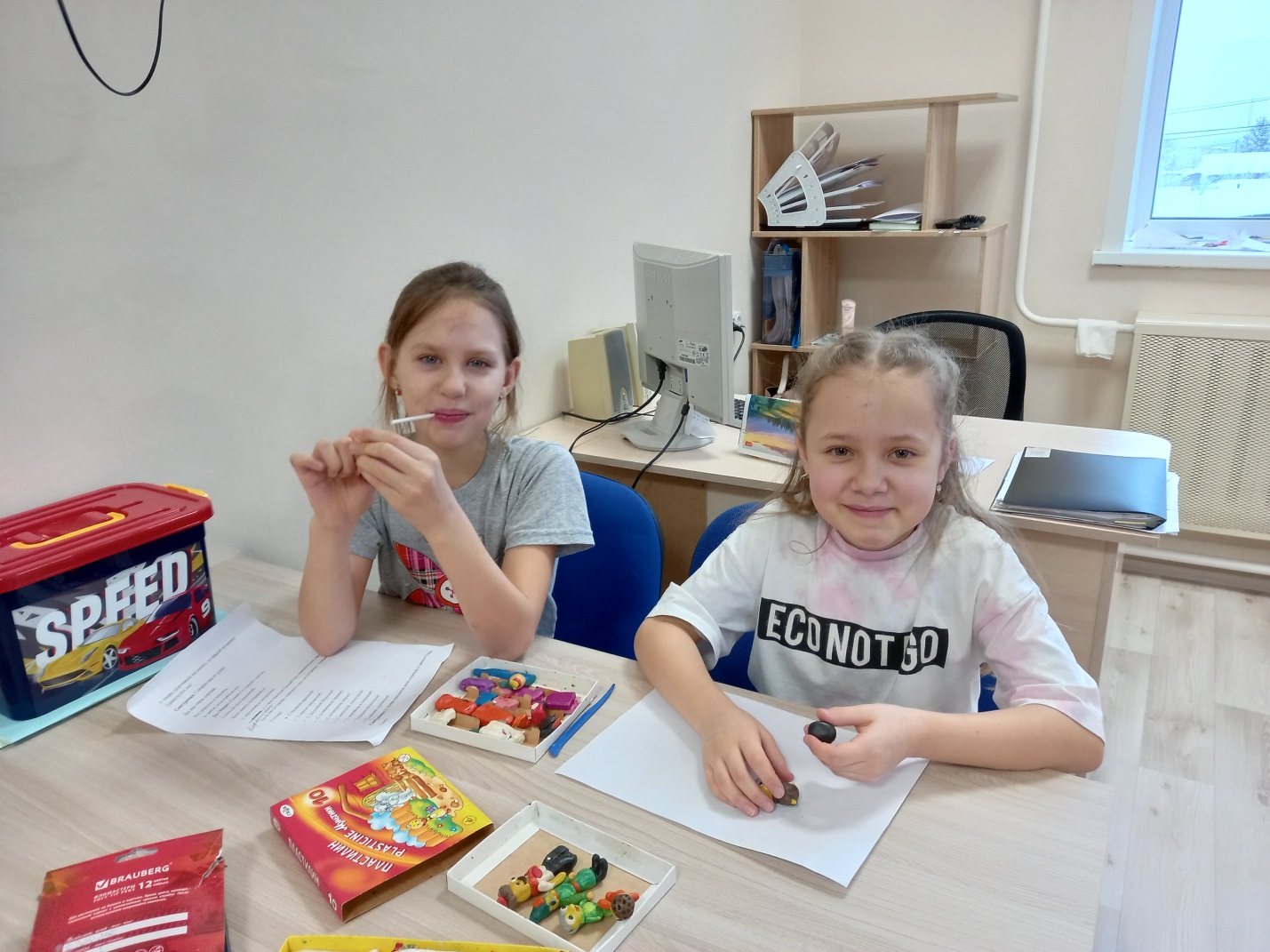 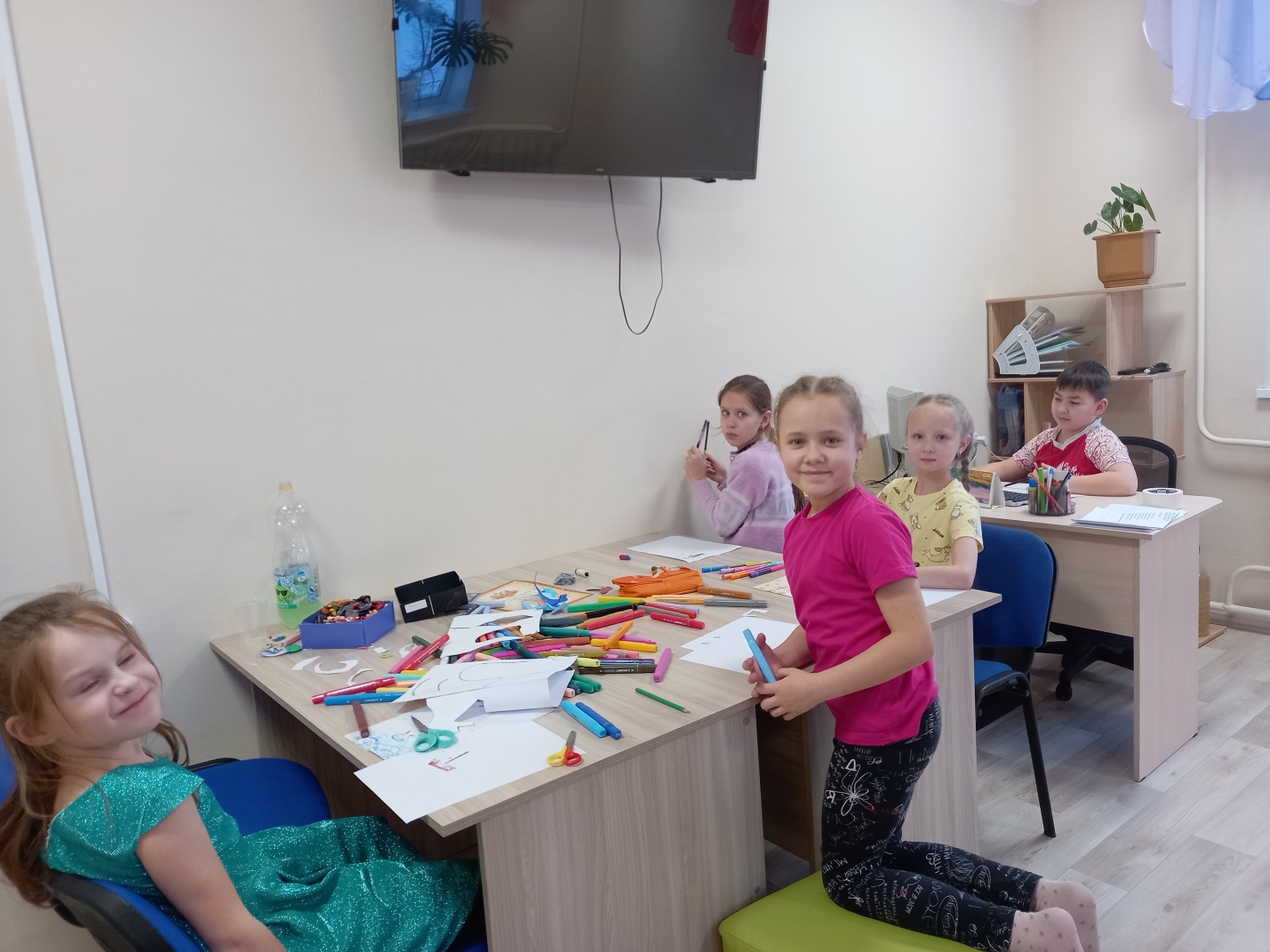 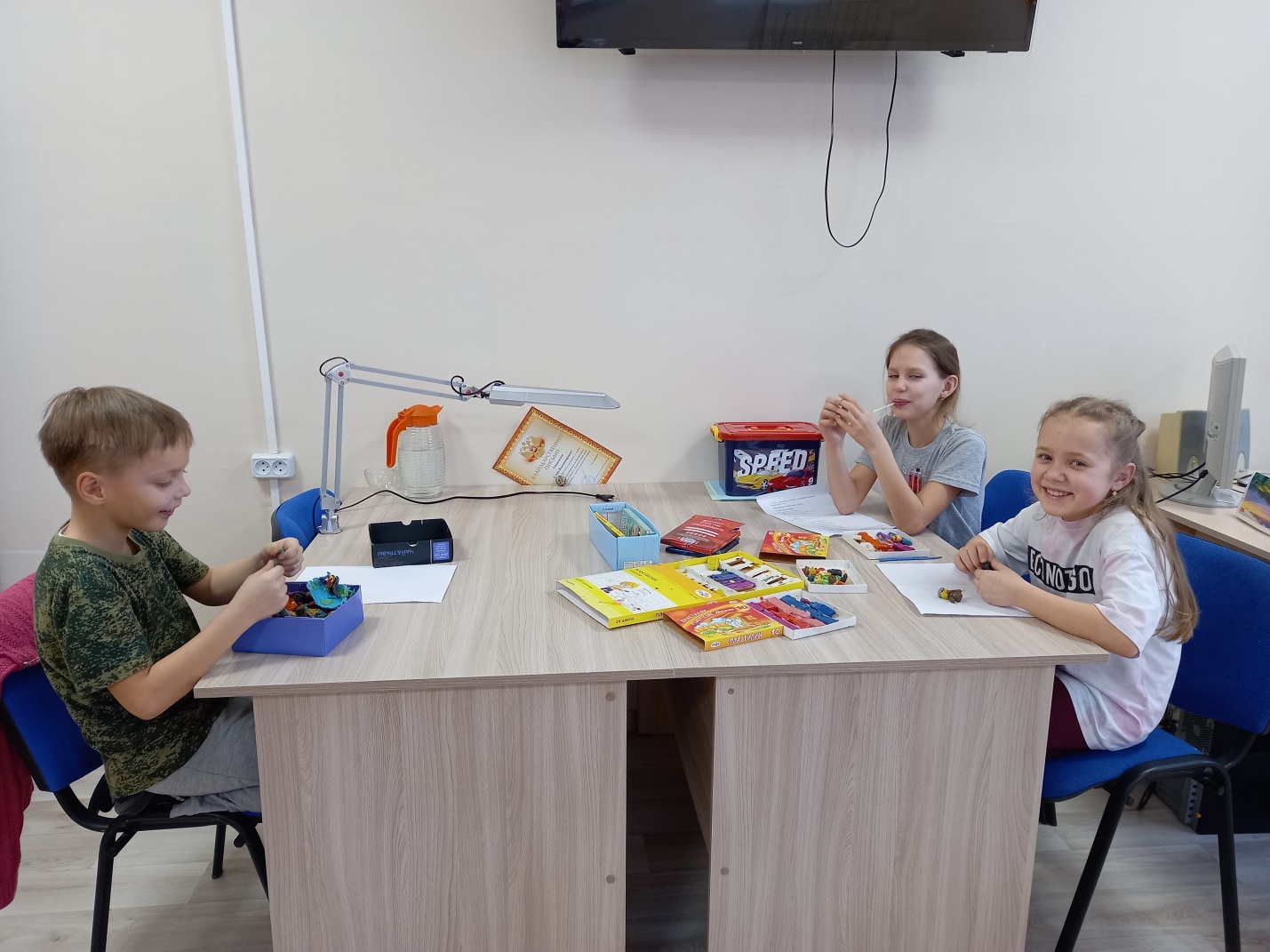 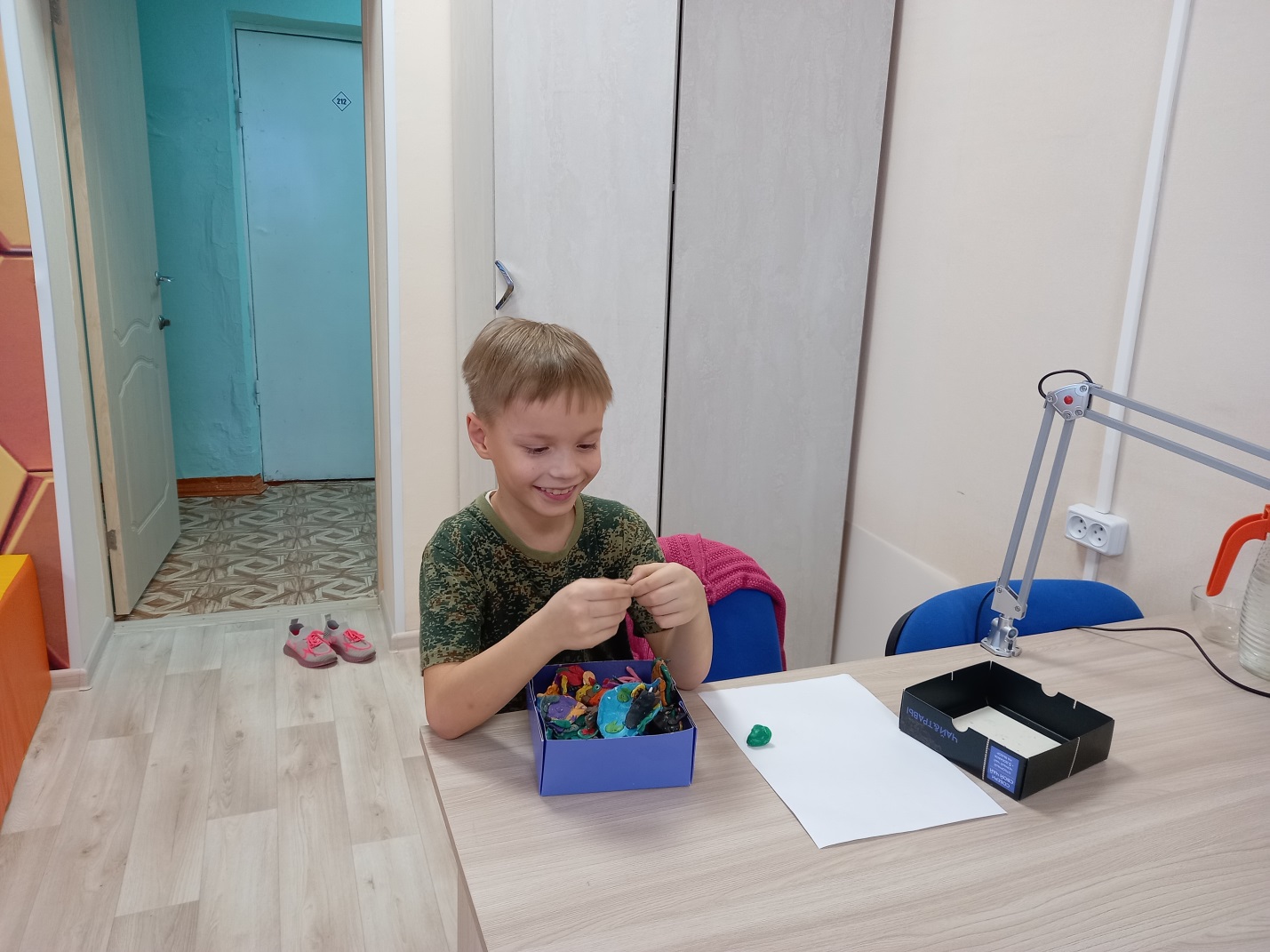 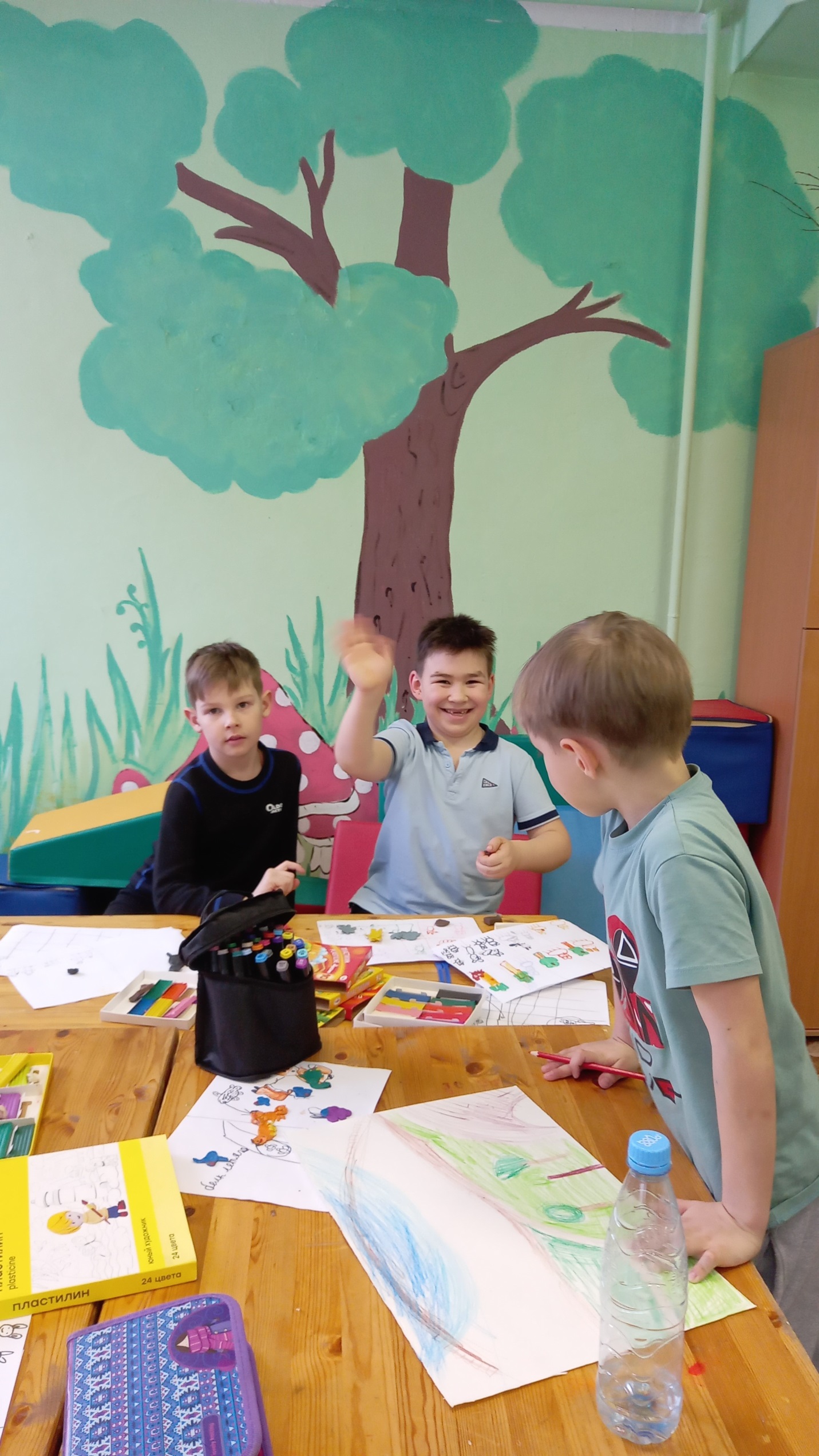 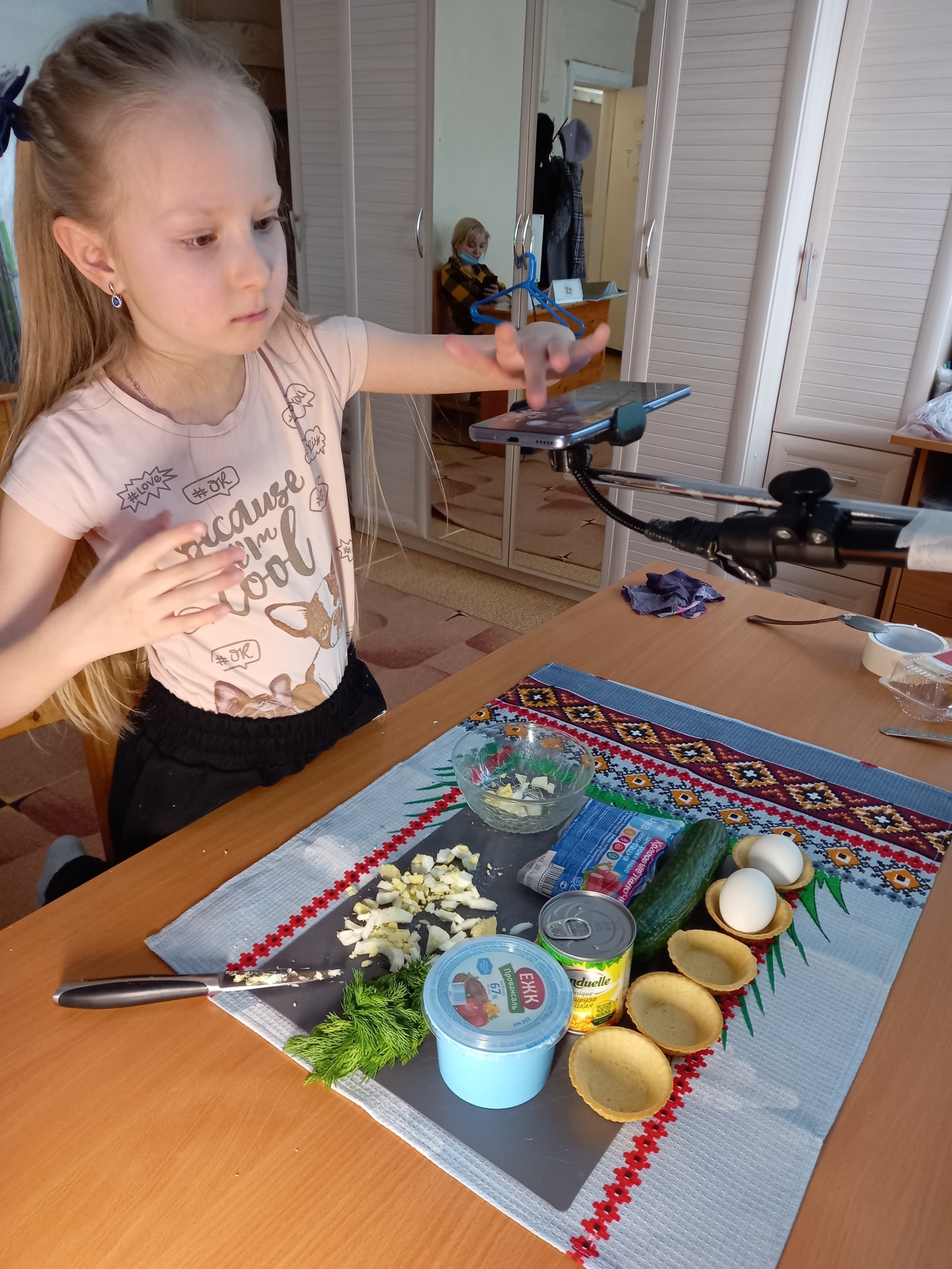 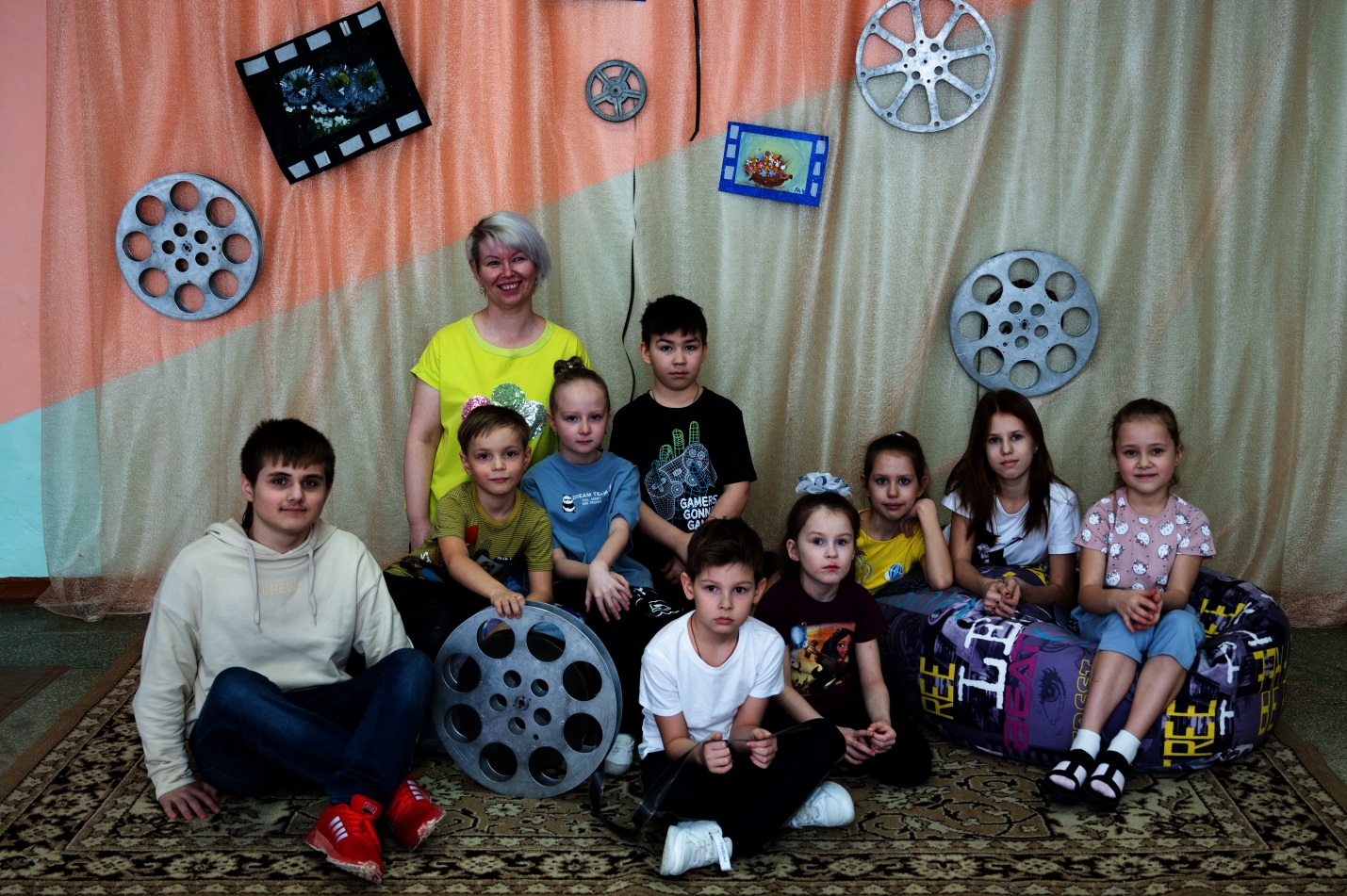 «Вестник городского поселения Агириш»                              Бюллетень является официальным источником опубликования нормативныхГлавный редактор: Науменко Е.Я.                                            правовых  актов органов местного самоуправления г.п. Агириш Учредитель: Администрация городского поселения Агириш                    (Тюменская обл., Советский р-он, г.п. Агириш, ул.Винницкая, 16)                                                                                Телефон: 8(34675) 41-2-33   факс: 8(34675) 41-2-33   